UMOWA ZLECENIA Nr ..…… /WSPE/2022Zawarta w Warszawie w dniu ……………………. 2022  roku pomiędzy:Skarbem Państwa – Ośrodkiem Rozwoju Edukacji z siedzibą w Warszawie (00-478 Warszawa) przy Al. Ujazdowskich 28, NIP: 7010211452, REGON: 142143583, zwanym w treści umowy "Zamawiającym", w imieniu którego działa: Pan Tomasz Madej  – p.o. Dyrektor Ośrodka Rozwoju Edukacji w Warszawiea Panią/Panem ……………………                                              Zamieszkałą/ym : ………………………..,  PESEL : ………….Zwaną/ym w treści umowy „Wykonawcą” o następującej treści:§ 1Zamawiający zleca a Wykonawca zobowiązuje się do wykonania usługi polegającej na weryfikacji i odbiorze materiałów edukacyjnych  wykonanych dla potrzeb uczniów niepełnosprawnych mających trudności w uczeniu się i/lub komunikowaniu się w tym niesłyszących, słabosłyszących z niepełnosprawnością intelektualną, autyzmem i afazją.Materiały  edukacyjne  zawierają adaptacje tekstowe i adaptacje graficzne, piktogramy (symbole PCS) oraz nagrania wideo w polskim języku migowym (PJM) stworzone na podstawie zawartości każdego z aktualnie dopuszczonych do użytku szkolnego 10 podręczników do klasy IV, VII i VIII szkoły podstawowej, co stanowi:ok. 800 stron zaadaptowanych tekstów (znormalizowanych stron maszynopisu),ok. 1300 zaadaptowanych ilustracji,ok. 220 tablic z piktogramami,ok. 52 h  klipów z filmami w polskim języku migowym (PJM).wykonanych przez Uniwersytet Warszawski na podstawie umowy Nr MEiN /2022/DKOPP/1637  z dnia 29 lipca 2022 r. Listę podręczników , na podstawie których mają być opracowane książki pomocnicze i materiały ćwiczeniowe zawiera załącznik nr 1 niniejszej umowy. Załącznik nr 2 stanowi wytyczne edytorskie i językowe do opracowania podręczników, załącznik nr 3 stanowi wytyczne do uniwersalnego projektowani graficznego podręczników.Zamawiający będzie przekazywać Wykonawcy wersje elektroniczne adaptacji za pośrednictwem poczty elektronicznej na adres  ………………………..Odbiór adaptacji, o których mowa w ust.1 niniejszej umowy, odbywa się w oparciu o analizę wersji elektronicznej.Odbiór wykonanych adaptacji będzie dokonywany w formie pisemnej z uwzględnieniem  wiedzy z zakresu pedagogiki specjalnej, surdopedagogiki w tym polskiego języka migowego /oligofrenopedagogiki w tym znajomości symboli PCS z  zapewnieniem merytorycznej, dydaktycznej, wychowawczej i językowej poprawności, w oparciu o analizę zgodności adaptacji z warunkami niniejszej umowy.Odbiór adaptacji musi uwzględniać poprawność dostosowania opracowania do potrzeb edukacyjnych i możliwości psychofizycznych uczniów niepełnosprawnych mających trudności w uczeniu się i/lub komunikowaniu się w tym niesłyszących, słabosłyszących z niepełnosprawnością intelektualną, autyzmem i afazją, uczęszczających do  szkoły podstawowej.Odbiór adaptacji musi uwzględniać poprawność dostosowania opracowań do warunków określonych w ustawie z dnia 7 września 1991 r. o systemie oświaty (Dz.U. z 2021 poz.1915, t.j.) i wynikających   z ustawy  z dnia 14 grudnia 2016 Prawo oświatowe(Dz. U. z 2021 poz. 1082 t.j..) oraz w przepisach wykonawczych w szczególności rozporządzeniu Ministra Edukacji Narodowej z dnia 14 lutego 2017 r. w sprawie podstawy programowej wychowania przedszkolnego oraz podstawy programowej kształcenia ogólnego dla szkoły podstawowej, w tym dla uczniów z niepełnosprawnością intelektualną w stopniu umiarkowanym lub znacznym, kształcenia ogólnego dla szkoły specjalnej przysposabiającej do pracy oraz kształcenia ogólnego dla szkoły policealnej(Dz. U 2017 r. poz. 356 z późn.zm), a także „Wytycznych edytorskich i językowych do opracowania podręczników „ zał.nr 2 do niniejszej umowy i „Wytycznych do uniwersalnego projektowania graficznego podręczników” - zał. nr 3 do niniejszej umowyW przypadku nie dokonania odbioru Wykonawca przedstawi Zamawiającemu i Uczelni w formie pisemnej szczegółową listę rozbieżności. Lista rozbieżności może zostać przesłana za pośrednictwem poczty elektronicznej w terminie do 25 dni od  momentu otrzymania plików . Uczelnia dokonuje poprawek, a następnie ekspert w terminie do 4 dni  dokonuje ponownej weryfikacjiUmowa została zawarta na czas określony, obowiązuje od dnia jej podpisania (zawarcia) przez obie Strony. Wykonawca wykonywać będzie usługę określoną w umowie w terminie od dnia podpisania umowy do dnia 16 grudnia 2022  Materiały do oceny eksperckiej będą przekazane  w terminie do 4 listopada 2022 r. Wykonawca zobowiązuje się do dokonania ich odbioru najpóźniej w terminie do 16 grudnia 2022 r.Informację o dokonanym odbiorze opracowania Wykonawca przesyła w terminie określonym w ust. 11 pocztą elektroniczną na adres joanna.rozanska@ore.edu.pl lub inny wskazany pisemnie przez Zamawiającego oraz w formie pisemnej jako protokołu odbioru adaptacji, którego wzór stanowi załącznik nr 4 do niniejszej umowy§ 2Za wykonanie przedmiotu umowy wskazanego w § 1, Zamawiający zobowiązuje się zapłacić Wykonawcy wynagrodzenie w maksymalnej łącznej wysokości …….. zł brutto (słownie: ……………….złotych brutto), co stanowi maksymalnie …….godzin/y zegarowe świadczenia usług x stawka godzinowa …..zł brutto (słownie: ……… złotych brutto) za weryfikację i odbiór stron zaadaptowanego tekstu , ……. godzin/y zegarowe świadczenie usług x stawka godzinowa …. zł brutto (słownie……. złotych brutto) za weryfikację i odbiór zaadaptowanych ilustracji,…….godzin/y zegarowe świadczenia usług x stawka godzinowa …..zł brutto (słownie: ……… złotych brutto) za weryfikację i odbiór tablic z piktogramami  oraz  …….godzin/y zegarowe świadczenia usług x stawka godzinowa …..zł brutto (słownie: ……… złotych brutt)  za weryfikację i odbiór materiałów multimedialnych- – nagrań w PJM. Wynagrodzenie obliczone zostanie jako iloczyn godzin świadczonych usług przez Wykonawcę i stawki za godzinę usług. Wynagrodzenie, o którym mowa w niniejszym ustępie stanowi pełne wynagrodzenie Wykonawcy za wykonanie umowy.  Wartość wynagrodzenia brutto, wskazana w ust. 1, obejmuje w przypadku czynnego podatnika - podatek od towarów i usług (VAT), a w przypadku osoby fizycznej nie będącej czynnym podatnikiem VAT, obligatoryjne obciążenia publicznoprawne (po stronie Zamawiającego i Wykonawcy) zgodne z oświadczeniem Wykonawcy, w szczególności, zaliczkę na podatek dochodowy od osób fizycznych oraz składki na ubezpieczenie społeczne i zdrowotne.Podstawą zapłaty wynagrodzenia, o którym mowa w ust. 1 będzie prawidłowo wystawiony przez Wykonawcę rachunek/faktura, do wystawienia którego Zleceniobiorca jest uprawniony po prawidłowym i kompletnym wykonaniu przez niego przedmiotu umowy, o którym  mowa w § 1 umowy. Łączna liczba godzin w  trakcie trwania umowy nie może przekroczyć wartości maksymalnej, o której mowa w ust. 1. Potwierdzeniem czasu wykonywania czynności określonych w § 1 umowy będzie  harmonogram  godzin  pracy,  którego wzór stanowi załącznik nr 5.Ww. harmonogram będzie dostarczony Zamawiającemu najpóźniej ostatniego dnia  trwania umowy pocztą elektroniczną na adres joanna.rozanska.@ore.edu.pl oraz w formie Papierowej.§ 3Wynagrodzenie będzie płatne na rachunek bankowy Wykonawcy prowadzony przez  …………………………………………………….w terminie do 30 dni od dnia przekazania Zamawiającemu prawidłowo wystawionego rachunku/faktury przez Wykonawcę. Rachunek/faktura powinien zostać przekazany Zamawiającemu przez Wykonawcę w terminie do 16 grudnia 2022 r. Rachunek/faktura, aby mógł być podstawą zapłaty  ww. wynagrodzenia, musi zostać zaakceptowany przez Zamawiającego lub osobę przez niego upoważnioną. Podstawą zapłaty wynagrodzenia będzie potwierdzenie wykonania usługi przez Zamawiającego na podstawie protokołu odbioru adaptacji, którego wzór stanowi załącznik nr 4 do umowy oraz harmonogramu godzin pracy, załącznik nr 5.Za dzień zapłaty uważany będzie dzień obciążenia rachunku bankowego Zamawiającego.§ 4Wykonawca nie może powierzyć wykonania usługi innej osobie bez zgody Zamawiającego.W razie naruszenia postanowień ust. 1, Zamawiający może rozwiązać umowę w trybie natychmiastowym. Postanowienia § 5 ust. 2 stosuje się odpowiednio.§ 5W przypadku gdy Wykonawca nie będzie wykonywał lub będzie nienależycie wykonywał obowiązki określone treścią § 1 umowy, Zamawiający ma prawo do wypowiedzenia umowy ze skutkiem natychmiastowym bez obowiązku zwrotu jakichkolwiek kosztów Wykonawcy.Niezależnie od zastrzeżenia, określonego w ust. 1 Zamawiający, w razie zwłoki 
w wykonaniu obowiązków określonych treścią § 1 umowy, może  wyznaczyć Wykonawcy dodatkowy termin do ich wykonania, a gdy zwłoka przekroczy 3 dni, od umowy odstąpić w całości bez obowiązku zwrotu jakichkolwiek kosztów Wykonawcy.W przypadku określonym w ust. 1 i 2 Zamawiający ma prawo naliczyć karę umowną 
w wysokości 20% wynagrodzenia łącznego maksymalnego brutto, o którym mowa w § 2 ust. 1.Naliczone przez Zamawiającego kary umowne płatne są w terminie 7 dni od dnia doręczenia wezwania do ich zapłaty.  Zamawiającemu przysługuje uprawnienie do potrącenia kar umownych z wynagrodzenia Wykonawcy, na co Wykonawca wyraża zgodę.  W przypadku braku możliwości potrącenia,  kary umowne będą płatne w terminie 7 dni od dnia otrzymania przez Wykonawcę wezwania do ich zapłatyZamawiający ma prawo do żądania od Wykonawcy odszkodowania przenoszącego wysokość zastrzeżonej kary umownej na zasadach ogólnych z kodeksu cywilnego w przypadku, gdy wielkość szkody przekracza wysokość zastrzeżonej kary umownej.§ 6Wykonawca oświadcza, że posiada należyte kwalifikacje do realizacji zlecenia i zobowiązuje się wykonać  je z najwyższą starannością.Wykonawca wykonywać będzie usługę  poza siedzibą Zamawiającego. Zamawiający ma prawo kontrolowania sposobu wykonywania umowy.	 § 7Zgodnie z art. 13 ust. 1 i 2 rozporządzenia Parlamentu Europejskiego i Rady (UE) 2016/679 z dnia 27 kwietnia 2016 r. (Dz. Urz. UE L 119 z 04.05.2016 r.), dalej „RODO”, Ośrodek Rozwoju Edukacji w Warszawie informuje, że: Administratorem danych osobowych Wykonawcy jest Ośrodek Rozwoju Edukacji z siedzibą w Warszawie (00-478), Aleje Ujazdowskie 28, e-mail: sekretariat@ore.edu.pl, tel. 22 345 37 00;W sprawach dotyczących przetwarzania danych osobowych można się skontaktować z Inspektorem Ochrony Danych poprzez e-mail: iod@ore.edu.pl;Dane osobowe Wykonawcy przetwarzane będą w celu realizacji  niniejszej umowy, w związku z wykonywaniem przez administratora zadania realizowanego w interesie publicznym oraz koniecznością wypełnienia obowiązku prawnego ciążącego na administratorzeOdbiorcami danych osobowych Wykonawcy mogą być odbiorcy uprawnieni do ich otrzymania na podstawie przepisów prawa, podmioty, którym udostępniona zostanie dokumentacja w związku z realizacją przedmiotowej umowy w tym Ministerstwo Edukacji i Nauki, oraz podmioty świadczące usługi na rzecz Administratora;Dane osobowe Wykonawcy będą przechowywane, przez okres niezbędny do realizacji celów określonych w pkt 3, a po tym czasie przez okres, oraz w zakresie wymaganym przez przepisy powszechnie obowiązującego prawa; Dane osobowe Wykonawcy nie będą podlegały zautomatyzowanemu podejmowaniu decyzji w tym również profilowaniuDane osobowe Wykonawcy nie będą przekazywane do państwa trzeciego;Podanie danych osobowych dotyczących Wykonawcy nie jest obowiązkowe ale jest warunkiem niezbędnym do zawarcia umowy;W związku z przetwarzaniem danych osobowych, Wykonawcy przysługują następujące uprawnienia: prawo dostępu do swoich danych osobowych, prawo żądania ich sprostowania, prawo żądania od administratora ograniczenia przetwarzania lub ich usunięcia oraz prawo wniesienia skargi do Prezesa Urzędu Ochrony Danych Osobowych.§ 8Spory mogące powstać w związku z realizacją niniejszej umowy strony zobowiązują się rozstrzygać w drodze wzajemnych negocjacji, a dopiero w przypadku ich niepowodzenia, przed sądem powszechnym właściwym miejscowo dla siedziby Zamawiającego.Wszelkie zmiany niniejszej umowy wymagają formy pisemnej w postaci aneksu pod rygorem nieważności.Umowa sporządzona została w trzech jednobrzmiących egzemplarzach – w dwóch dla Zamawiającego i w jednym dla Wykonawcy.Integralną część umowy stanowią następujące załączniki:Załącznik nr 1 - Wykaz podręcznikówZałącznik nr 2 - Wytyczne edytorskie i językowe do opracowana podręczników;Załącznik nr 3 - Wytyczne do uniwersalnego projektowania graficznego podręczników;Załącznik nr 4 - Protokół odbioru adaptacji;Załącznik nr 5 - Harmonogram czasu pracy;Załącznik nr 6 - Oświadczenie wykonawcy dla potrzeb ubezpieczeń społecznych.ZAMAWIAJĄCY 								WYKONAWCA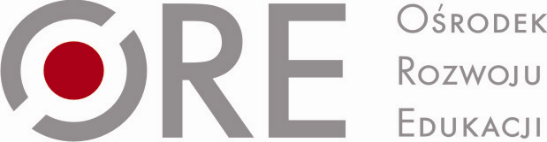 